Harshaini 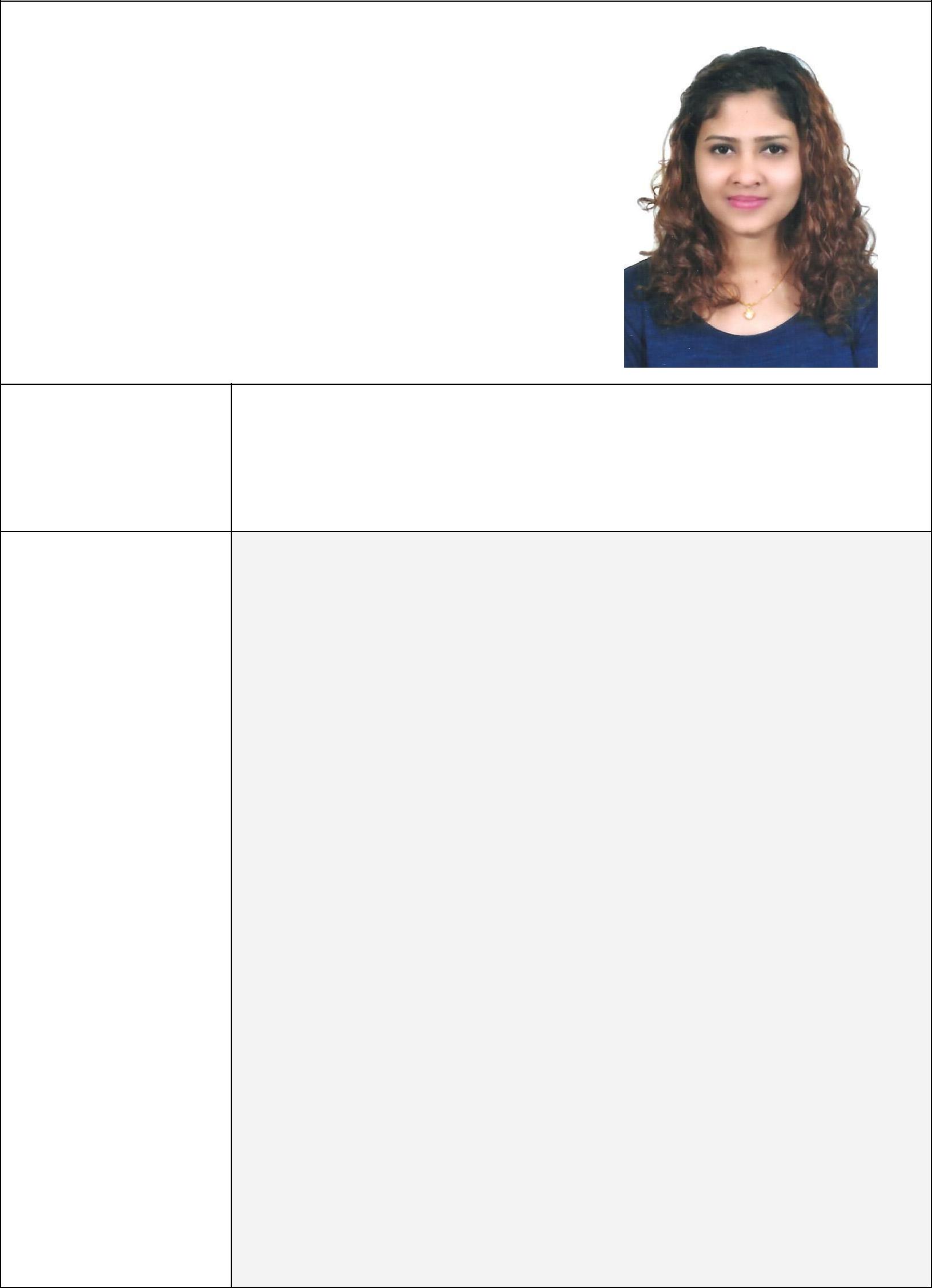 Email: - harshaini.13515@2freemail.com  Visa Status : Employment VisaLanguage Skills : EnglishTo take my career to a high level by taking on challenging jobs that emphasizedCAREER OBJECTIVE	on quality image and loyalty building. To also acquire knowledge and experience in a multitasking environment and more so to contribute and associate with excellence and high achievement.❖ Cashier Cum Sales Assistant (Visual Merchandiser)Sun & Sands Sports,Al Ain, U.A.E.Sept. 2013 to date(Summary: At the moment I am working as a Cashier cum Sales Assistant at Sun & Sands Sport since 2013 to date in Al Ain-UAE.)WORKING EXPERIENCEACADEMIC&PROFESSIONAL QUALIFICATIONAble to accurately describe a products features and benefits to a customers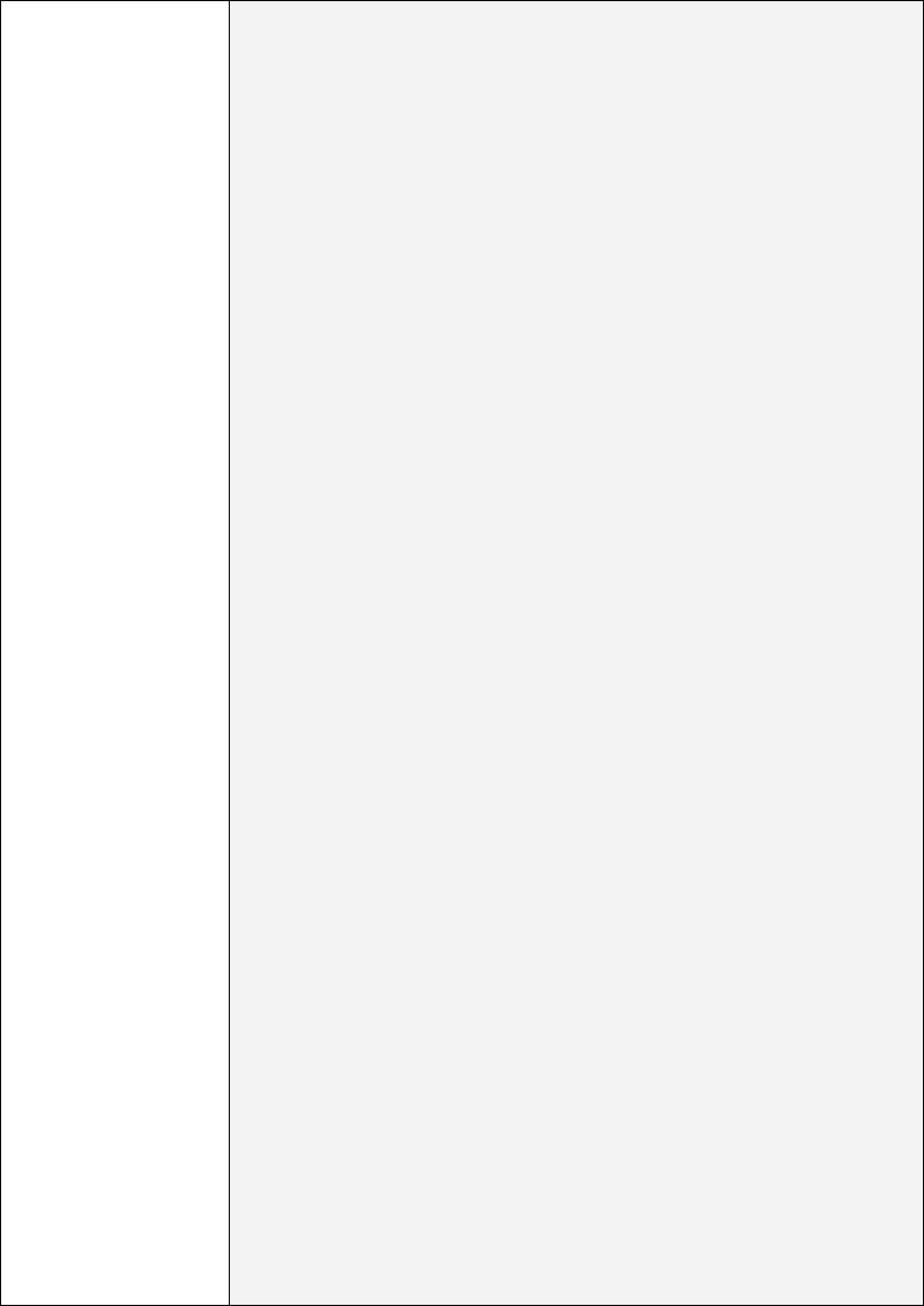 ●	Personal➢Able to promote astore and its products through effective marketingactivities like leafleting Etc.Experience of working in a commission based sales Willing to work on shift basis including evening and weekends.Always smartly dressed, articulate and presentable.Ability to take ownership of issues and work alone with little or no supervisionExtremely organized with a high level of attention to detail.❖ Sales Assistant	January 2012 – July 2013OdelColombo –, Sri Lanka.(Summary: I have been worked as a Sales Assistant at Odel for a period of 1 year and 6 Months in Sri Lanka.)Duties & Responsibilities:Supporting the store team and manager to increase revenue stream and profit targets.Offering face to face advice to customers on the stores products.Processing returns and refunds as required in line with company procedureProviding a friendly and helpful service to customersMaking sure that any item which is removed from a display column is replaced immediately after a sale.Occasionally being responsible for the stores security including being its key holder.Maintain high standards of presentation and cleanliness across the store.ACADEMIC & PROFESSIONAL QUALIFICATIONconducted by Department of Examinations in Sri Lanka.Passed General Certificate of Education (Advance Level Exam) in 2005 conducted by Depar Passed General Certificate of Education (Ordinary Level Exam) in 2002 tment of Examinations in Sri Lanka.Completed a Certificate Course in Computer application Assistant at Lang way Institute.I do hereby certify that given particulars furnished by me are true and correct to the best of my knowledge.WORKING EXPERIENCEWORKING EXPERIENCEWORKING EXPERIENCEDuties & Responsibilities:Duties & Responsibilities:Duties & Responsibilities:Duties & Responsibilities:Duties & Responsibilities:​Areas of Expertise​Areas of Expertise​Areas of Expertise​Areas of Expertise​Areas of Expertise●RetailRetail➢Able to Customers find what they wantSkills➢ Fully Aware of security issues concerning stock in relation➢ Fully Aware of security issues concerning stock in relation➢ Fully Aware of security issues concerning stock in relationSkillsto shoplifting, leaking and theft.to shoplifting, leaking and theft.•Having interpersonal•Having interpersonal•Having interpersonalto shoplifting, leaking and theft.to shoplifting, leaking and theft.•Having interpersonal•Having interpersonal•Having interpersonal➢ Experience of working in a commission based sales➢ Experience of working in a commission based sales➢ Experience of working in a commission based salesskills.skills.skills.environment.environment.• Reporting Skills• Reporting Skills• Reporting Skillsenvironment.environment.• Reporting Skills• Reporting Skills• Reporting Skills➢ Able to maintain high stands of display & visual➢ Able to maintain high stands of display & visual➢ Able to maintain high stands of display & visual• Being able to work with• Being able to work with• Being able to work with➢ Able to maintain high stands of display & visual➢ Able to maintain high stands of display & visual➢ Able to maintain high stands of display & visual• Being able to work with• Being able to work with• Being able to work withone or more teams.one or more teams.one or more teams.merchandising to ensure the store is well presented.merchandising to ensure the store is well presented.• Microsoft Office Skills​,• Microsoft Office Skills​,• Microsoft Office Skills​,➢ Ready and able to work individually or within a team➢ Ready and able to work individually or within a team➢ Ready and able to work individually or within a team• Being accurate.• Being accurate.• Being accurate.environment.environment.•Having good written•Having good written•Having good writtenenvironment.environment.•Having good written•Having good written•Having good writtenand spokenand spokenand spoken➢ Good with numbers, and ale to use modern computerized➢ Good with numbers, and ale to use modern computerized➢ Good with numbers, and ale to use modern computerizedcommunication abilities.communication abilities.communication abilities.equipment and specialties retailing softwareequipment and specialties retailing software• Having leadership skills.• Having leadership skills.• Having leadership skills.equipment and specialties retailing softwareequipment and specialties retailing software• Having leadership skills.• Having leadership skills.• Having leadership skills.●Sales●Sales➢ Good numerical skills with the ability to manually➢ Good numerical skills with the ability to manually➢ Good numerical skills with the ability to manuallycalculate costs without error.calculate costs without error.➢ environment➢ environment➢ environmentEXTRA CURRICULAR ACTIVITESEXTRA CURRICULAR ACTIVITESEXTRA CURRICULAR ACTIVITES➢ In the field of sports I have represented college in Netball & Volleyball➢ In the field of sports I have represented college in Netball & Volleyball➢ In the field of sports I have represented college in Netball & Volleyball➢ In the field of sports I have represented college in Netball & Volleyball➢ In the field of sports I have represented college in Netball & Volleyballsoccer teams in all age group.soccer teams in all age group.soccer teams in all age group.EXTRA CURRICULARACTIVITIES➢ I was a Member in School Eastern Band in 2007 & 2008.➢ I was a Member in School Eastern Band in 2007 & 2008.➢ I was a Member in School Eastern Band in 2007 & 2008.➢ I was a Member in School Eastern Band in 2007 & 2008.➢ I was a Member in School Eastern Band in 2007 & 2008.PERSONAL DETAILSPERSONAL DETAILSPERSONAL DETAILS➢ Name: Harshini : Harshini ➢ Date of Birthth​th​➢ Date of Birth: 04​ April 1990: 04​ April 1990➢ Marital Status: Single: Single➢ Gender: Female: FemalePERSONAL➢ Nationality: Sri Lanka: Sri LankaINFORMATION➢ Visa Status: Employment Visa: Employment Visa➢ Languages: English: EnglishSchool attended: Buddhist Ladies College Colombo: Buddhist Ladies College Colombo